Nyékládháza Város Helyi Választási Iroda Vezetőjétől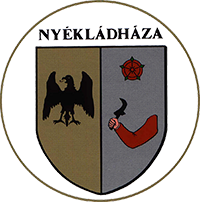 3433. Nyékládháza Vasút út 16.M E G H Í V ÓNyékládháza Város  Helyi Választási Bizottságának ülését2019. szeptember 9. napján (hétfő ) 16:15 órai kezdettel összehívom.Az ülés helye: Nyékládháza Polgármesteri Hivatal		3433. Nyékládháza Vasút utca 16.Napirend1.	Polgármester-jelöltek nyilvántartásba vétele2.	Képviselőjelöltek nyilvántartásba vétele3. A bejelentett jelöltek szavazólapi sorrendjének megállapítása sorsolássalNyékládháza, 2019. szeptember 5.								Nagyné Cselle Gyöngyi HVB elnök